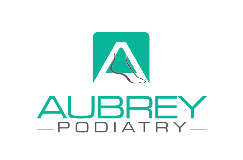 Our FeesAll prices include GST
Fess subject to change without notice
Price list effective from 12th April 2021BOOK AN APPOINTMENTPODIATRY CONSULTATIONSFEEPodiatry appointment: 20 mins$60Simple Toenail Trim and file (Pensioner)$55ACC CONSULTATIONSFEEWe can provide orthotic shoe inserts, ankle and knee supports/Braces for ACC Approved injuryNo ChargeACC surcharge $35MINOR SURGERYFEEIngrown Toenail Surgery - One toe (Includes dressing pack, x3 follow up visits & redressing)$300Ingrown Toenail Surgery - Two sides (Includes dressing pack, x3 follow up visits & redressing)$360ORTHOTICSFEEPrefabricated Customised Orthotics (Plus consultation)$160Prescribed Customised Orthotics$520ADDITIONAL SERVICESFEEFootwear Assessments $60